 SURAT REKOMENDASI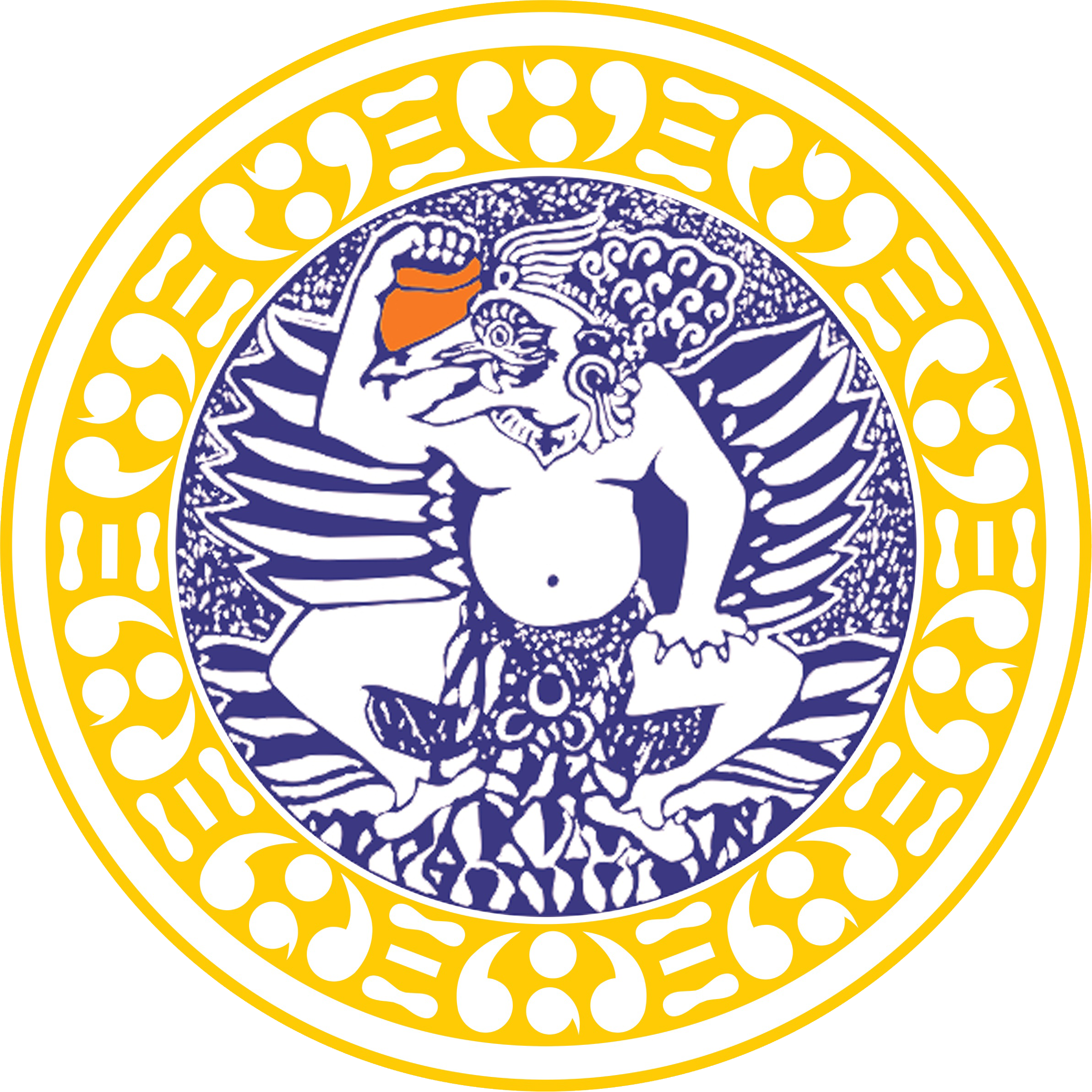 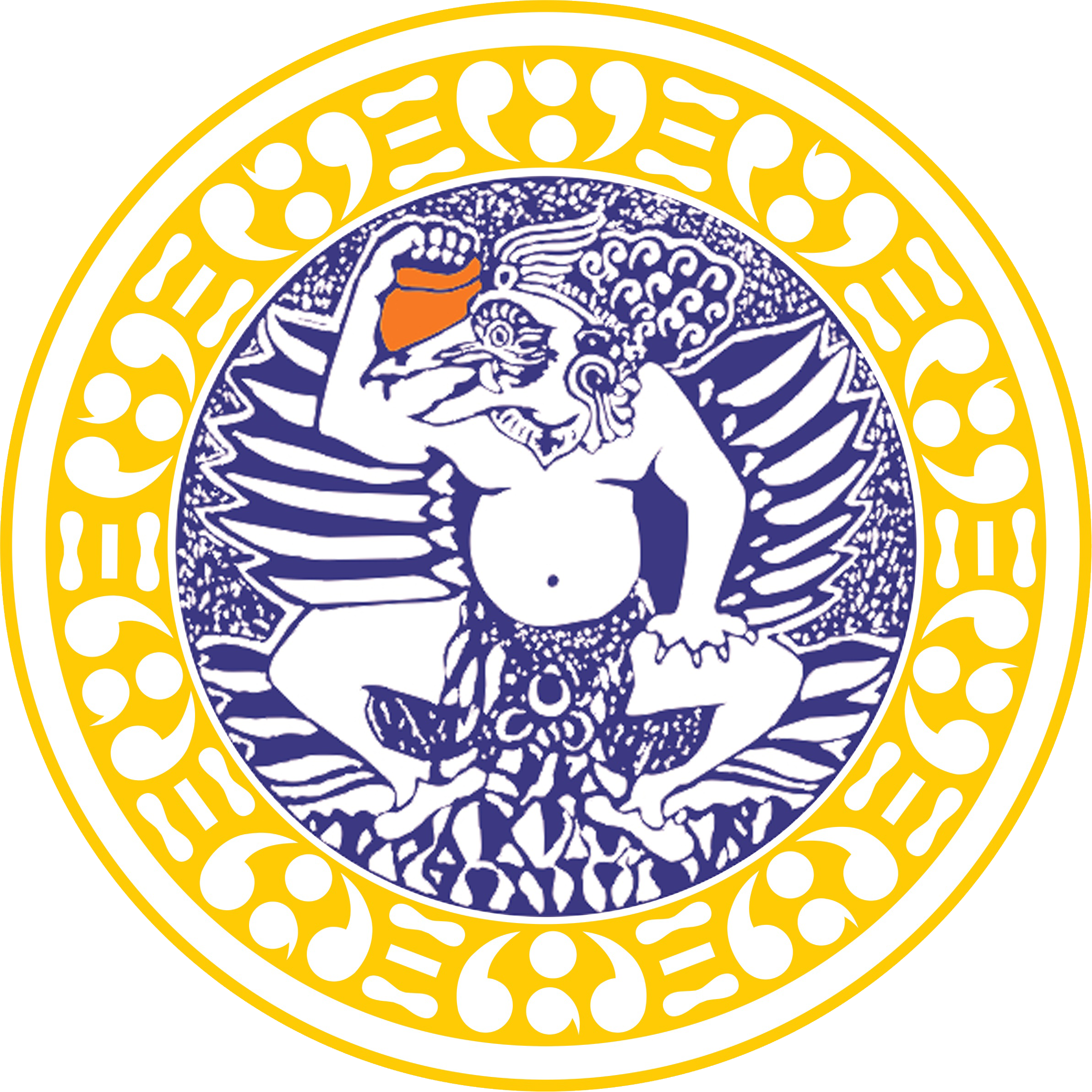 No: 1677/UN3.1.9/KM/2021Saya yang bertandatangan di bawah ini:Nama 			: Dr. Nur Ainy Fardana Nawangsari, S.Psi., M.Si, PsiJabatan 			: Wakil Dekan Bidang Akademik dan KemahasiswaanNIP/NIDN			: 197202271998022001/0027027203Dengan ini memberikan rekomendasi kepada mahasiswa:Nama 		:NIM 			:Program Studi/Jurusan :Fakultas 	:Semester 	:IPK 	:Untuk  menjadi peserta program Pertukaran Mahasiswa Merdeka tahun 2021. MahasiswaTersebut juga akan  mengambil  mata kuliah  dalam  jaringan (daring) di aplikasi MBKMsebagai berikut (jika tidak mengambil mata kuliah daring di aplikasi MBKM, maka daftarini bisa dibuat kosong):1. ..2. ….3. ….4. ….5. ….6. ….Dengan ini kami juga menyatakan bahwa yang bersangkutan merupakan mahasiswa aktif pada (program studi, fakultas)  tahun  akademik 2020/2021 dan memenuhi  kriteria, syarat dan ketentuan  yang  berlaku   dalam   Pedoman   Operasional  Baku  (POB)   Pertukaran Mahasiswa Merdeka  tahun  2021  yang  telah  ditetapkan  oleh  Kementerian Pendidikan, Kebudayaan, Riset,  dan Teknologi.Demikian surat rekomendasi ini kami sampaikan untuk digunakan sebagaimana mestinya.Surabaya, a.n. DekanWakil Dekan I,Dr. Nur Ainy Fardana Nawangsari, S.Psi., M.Si, PsiNIP 197202271998022001